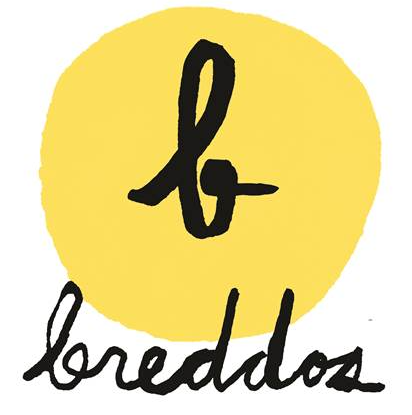   BREDDOS PLATTER MENU	 £100Feeds up to 10 people!5 x Masa Fried Chicken Tacosw/ Red cabbage, pico de gallo, habanero mayo, lime 5 x Pork Cochinita Pibil Tacosw/ Habanero salsa, x ni pek (pink pickled onions), lime5 x Beef Barbacoa Tacosw/ Diced onion, salsa taquera, coriander5 x Smoked Sweet Potato Tacosw/ Feta, almond chile, spring onion, lime2 x Beef Barbacoa Nachos2 x Corn chips & Guacamole